 Р А С П И С А Н И Еповторной промежуточной аттестации для студентовзаочной формы обучения по направлению подготовки 42.03.02«Журналистика» (уровень бакалавриата), имеющих задолженности по дисциплинам зимней сессии 2021-2022 учебного года. Пересдача осуществляется с применением дистанционных образовательных технологий на образовательном портале «Электронный университет ВГУ» (LMSMoodle, https://edu.vsu.ru/) с 23.05.2022 по 31.05.2022Ддекан факультета журналистики                                            В.В. Тулупов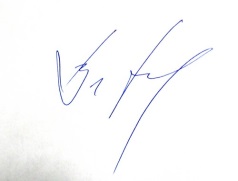 ДисциплинаДисциплинаФИО преподавателяДатаДатаВремя2 курс 2 курс 2 курс 2 курс 2 курс 2 курс История зарубежной литературыИстория зарубежной литературыЛысякова Ю.А.24..05.2224..05.2219.00Технология медиатворчестваТехнология медиатворчестваГордеев Ю.А..26.05.2226.05.2218.00История отечественной литературыИстория отечественной литературыСавинков С.В.30.05.2230.05.2218.00Современный русский языкСовременный русский языкБебчук Е.М.27.05.2227.05.2218.003 курс 3 курс 3 курс 3 курс 3 курс 3 курс Выпуск учебных СМИВыпуск учебных СМИМажарина Ю.Н.27.05.2227.05.2219.00Основы праваи антикоррупционного законодательстваОсновы праваи антикоррупционного законодательстваСазонникова Е.В.25.05.2225.05.2218.00Репортаж в журналистикеРепортаж в журналистикеЖолудь Р.В..28.0352228.0352218.00Социология журналистикиСоциология журналистикиКрасова Е.Ю..31.05.2231.05.2218.00Стилистика Стилистика Хорошунова И.А.30.05.2230.05.2219.00Безопасность жизнедеятельностиБезопасность жизнедеятельностиСкоробогатова26.05.2226.05.2218.00МедиаэкономикаМедиаэкономикаЗолотухин А.А.24.05.2224.05.2219.004 курс4 курс4 курс4 курс4 курс4 курсИстория зарубежной журналистикиИстория зарубежной журналистикиХорольский В.В.25.05.2225.05.2219.00Стилистика жанровСтилистика жанровСандлер Л.Л.31.05.2231.05.2219.00История отечественной журналистикиИстория отечественной журналистикиГладышева С.Н.26.05.2226.05.2219.00Творческая лабораторияТворческая лабораторияКозлова Н.Н..30.05.2230.05.2219.00ПолитологияПолитологияКобелева Х.А.28.05.2228.05.2219.00Западная коммуникавистикаЗападная коммуникавистикаХорольский В.В.25.05.2225.05.2218.00Экономика СМИЭкономика СМИЗолотухин А.А.24.05.2224.05.2219.00Система СМИМажарина Ю.Н.Мажарина Ю.Н.27.03.2218.0018.00